НПФ в России, что дальше? 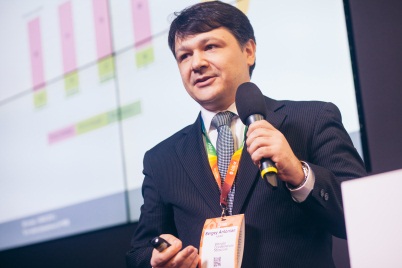 Сергей АнтонянРуководитель направления исследований 
финансовых технологий
НАФИ. Аналитический центр.Текущая ситуация в системе пенсионного обеспечения РФВ настоящее время в бюджете Пенсионного фонда России (ПФР) расходы превышают доходы: дефицит бюджета по итогам 2014 г. составил 31 млрд руб. По итогам 2015 г. дефицит возрос до 544 млрд. руб., а на 2016 г. ПФР в минусе на 175 млрд руб. При сохранении обязательной индексации распределительных пенсий в соответствии с уровнем инфляции, ожидается дальнейший рост нагрузки на бюджет фонда. По оценкам главы ПФР Антона Дроздова, дефицит бюджета ПФР в 2017 г., увеличится до 1,1 трлн руб. Рис. 1. Дефицит бюджета ПФР за 2014-2017 гг. Источник: данные ПФР Создают дефицит бюджета ПФР несколько факторов. Во-первых, значительная доля неформальной и теневой занятости, а также высокий уровень безработицы в России. По расчётам Академии труда и социальных отношений только по этим причинам пенсионная система России теряет 3,4 трлн руб. ежегодно. Таб. 1. Занятые в неформальном секторе в % к общей численности занятого населения в 2014 г.Во-вторых, низкий уровень зарплат, из-за которого пенсионная система России не получает достаточного объема взносов для обеспечения приемлемого уровня выплат пенсионерам. В 2015 г. доля работников, отчисления от зарплаты которых в ПФР были ниже прожиточного минимума пенсионера, составляла 68,9%. Рис. 2. Численность населения с денежными доходами ниже величины прожиточного минимума за 2010-2015 гг.Источник: Росстат В-третьих, снижение доли трудоспособного населения. На 1 января 2016 года доля населения в возрасте старше 60 лет в России составила 20%. По данным Росстата в 2015 г. доля населения старше трудоспособного возраста составила 24%. По стандартам ООН российское общество на 2016 год уже считается старым и данная тенденция будет усугубляться с течением времени. По словам первого зампреда ЦБ РФ Ксении Юдаевой, трудоспособное население России ежегодно сокращается на 900 тыс. человек. Это в сочетании с увеличением продолжительности жизни россиян приводит к росту коэффициента демографической нагрузки, который, согласно среднему варианту демографического прогноза Росстата до 2030 г., вырастет с 764 человек нетрудоспособного возраста на 1000 лиц трудоспособного возраста до 857 человек.Рис. 3. Доля численности населения России в возрасте старше трудоспособного во всем населении за 2010-2015 гг.Источник: Росстат Рис. 4. Динамика коэффициента демографической нагрузкиИсточник: РосстатВ четвертых, одной причиной превышения расходов ПФР над его доходами является большой объем льгот по уплате взносов для ряда отраслей и регионов, в частности, по выплате досрочных пенсий: по словам замглавы ПФР Николая Козлова, примерно треть участников пенсионной системы получают досрочные пенсии. По мнению чиновника, пенсии людям, работающим в сложных условиях, в том числе в нефтяной, газовой, горнорудной промышленностях, должны формироваться за счет компаний, сотрудниками которых они являются. К 2050 г. государственные расходы, связанные с пенсиями, могут вырасти до 19% ВВП против текущих 13%. Совокупность внутренних проблем пенсионной системы может привести к снижению коэффициента замещения пенсией утраченного заработка, росту социальной напряженности, а также повышенной нагрузке на федеральный бюджет. Так, в исследовании проблем реформирования пенсионной системы в России, проведенном Центром социальной политики РАНХиГС, отмечается, что при неизменности текущего пенсионного законодательства коэффициент замещения для трудовых пенсий существенно сокращается и в период с 2022 по 2030 гг. опустится ниже 30%, начиная с 2022 г. При этом было показано, что динамика коэффициента замещения существенным образом зависит от темпов индексации страховой части трудовой пенсии. В случае применения пониженной индексации страховой части трудовой пенсии значительно снижается коэффициент замещения и дефицит распределительной составляющей пенсионной системы.Перспективы развития накопительной пенсионной системы Введение дополнительного обременения доходов граждан в целях формирования пенсии вряд ли найдёт отклик у граждан из-за низкого снижения уровня благосостояния и в связи с низкой склонностью к сбережениям большинства российских домохозяйств.По данным Росстата, реальная среднемесячная начисленная зарплата россиян снизилась за 2015 г. на 10,2%. Рис. 5. Динамика реальных располагаемых доходов по Российской Федерации (в % к соответствующему периоду прошлого года).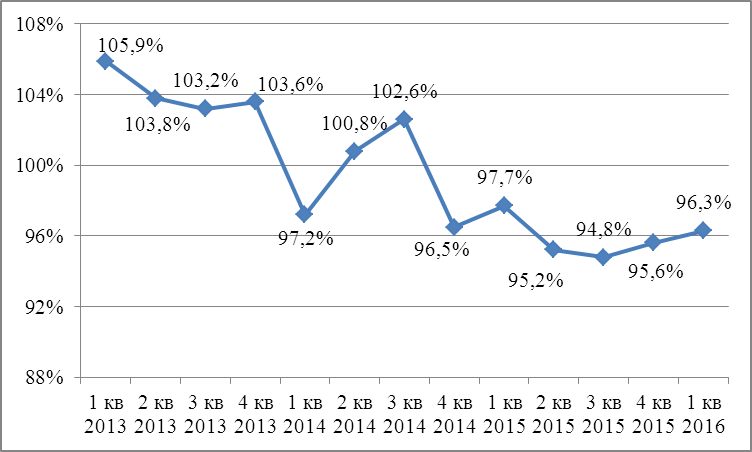 Источник: РосстатСогласно результатам опроса Аналитического центра НАФИ, проведённого в марте 2016 г. подавляющее большинство россиян (73%) не имеет накоплений и каждый третий (35%) полагает, что сейчас не лучшее для этого время. По словам генерального директора НАФИ, Гузелии Имаевой: «Сегодня мы наблюдаем «финансовую растерянность» населения в связи с общеэкономической ситуацией. На фоне снижения реальных доходов, роста инфляционных ожиданий, в комплексе с невысоким уровнем финансовой грамотности, граждане предпочитают придерживаться выжидательной позиции и ничего не предпринимать по отношению к своим финансам». Таб. 2. Распределение ответов на вопрос: «Есть ли у Вас (Вашей семьи) сбережения, накопления? Под сбережениями, накоплениями мы понимаем вклады в банках, накопительные страховые полисы, имеющиеся у Вас (членов Вашей семьи) акции, облигации и другие ценные бумаги, наличные деньги, которые вы отложили (не тратите на текущие нужды)», % от всех опрошенныхТаб. 3. Распределение ответов на вопрос: «Как Вы считаете, сейчас хорошее или плохое время для того, чтобы делать сбережения?», % от всех опрошенныхПо данным Минтруда, в 2015 г. число россиян с доходами ниже прожиточного минимума превысило 19 млн человек. Снижение доходов населения сопровождается сокращением потребления: российский индекс потребительского доверия Nielsen в 1-м квартале 2016 г. обновил исторический минимум, составив 63 пункта (в первом квартале 2015 г. – 72 пункта) – это самое низкое значение за все 11 лет наблюдений. Результаты этого исследования подкрепляются данными Росстата: так, реальные располагаемые доходы (доходы минус обязательные платежи с поправкой на инфляцию) россиян в 1-м квартале 2016 г. снизились на 3,7% по сравнению с аналогичным периодом 2015 г. и на 4% за 2015 г. по сравнению с 2014 г.Еще один фактор который необходимо учитывать – уровень закредитованности населения. В текущий момент он достаточно высокий: почти четверть наших сограждан, или порядка 38 млн человек имеют задолженности перед банками. Наблюдается рост доли просроченной задолженности физических лиц: в 2013 г. доля просроченных кредитов свыше 90 дней составила 5,8%, в 2014 г. – 7,9%, в 2015 г. – 10,5%. Согласно данным НАФИ, 28% россиян хотя бы раз в год берут неформальные займы у друзей или родственников. Таким образом, у населения остается все меньше свободных денежных средств, которые могли бы быть направлены на формирование дополнительных пенсионных отчислений из заработной платы.Рис. 6. Доля ссуд с просроченными платежами свыше 90 дней в общем объеме ссуд, %.Источник: Банк РоссииВ ходе опроса, проведённого НАФИ в 2015 г. лишь каждый десятый указал, что делает отчисления в НПФ, а более половины наших сограждан (59%) не только не делают отчислений, но и не хотят делать в будущем. Рис. 7. Распределение ответов на вопрос: «Вы делаете или хотели бы делать отчисления в негосударственный пенсионный фонд?, %Приведенные данные подтверждаются результатами опроса НАФИ о пользовании различными инструментами для накоплений и инвестиций. Согласно им услугами НПФ для формирования пенсионных сбережений пользуется менее чем каждый десятый россиянин, а почти 2/3 наших сограждан (63%) не используют никакие инструменты накоплений и инвестиций.Рис. 8. Распределение ответов на вопрос: «Ниже представлены различные инструменты для накоплений и инвестиций. Скажите, используете ли Вы какие-либо из них сейчас?» %Наряду с низким уровнем благосостояния одной из главных причин низкого спроса на добровольные пенсионные накопления является низкий уровень финансовой грамотности россиян. Согласно исследованию Всероссийского центра изучения общественного мнения (ВЦИОМ), только 8% россиян считает, что имеет хорошие знания о пенсионной системе, а 69% поверхностные, на уровне общего представления. Немаловажно, что каждый четвертый россиянин в возрасте моложе 48 лет (23%) ответил, что ничего не знает о пенсионном обеспечении. Данные исследований НАФИ свидетельствуют, что каждый четвертый житель России не знает, как именно формируется его пенсия. Причём хуже всего информированы о принципах формирования своей пенсии граждане с низким уровнем дохода. Среди них доля не знающих, из чего состоит пенсия, составляет 29%.Рис. 9. Распределение ответов на вопрос: «Знаете ли Вы, как формируется Ваша пенсия и из чего она состоит?» % Только 20% наших сограждан знают о влиянии на пенсию выбранного варианта пенсионного обеспечения в системе ОПСРис. 10. Распределение ответов на вопрос: «Какие факторы напрямую влияют на размер пенсии в действующей в РФ пенсионной системе?» % Низкая заинтересованность граждан в использовании негосударственных пенсионных фондов для формирования своих пенсионных накоплений, связана не только с отсутствием у них знаний о механизмах российской пенсионной системы, но и с низким уровнем доверия и постоянных изменений в регулировании пенсионной системы. Согласно данным НАФИ, 79% считают бессмысленным планирование будущей пенсии в связи с возможными изменениями законодательства.Рис. 11. Распределение ответов на вопрос: «Скажите, согласны ли Вы со следующими утверждениями? % согласных По данным НАФИ, уровень доверия к негосударственным пенсионным фондам, как к финансовому институту среди россиян довольно низкий. На текущий момент НПФ доверяет лишь каждый четвёртый. Ниже уровень доверия только у инвестиционных компаний (18%) и микрофинансовых организаций (8%). Вместе с тем, авторитет НПФ в России постепенно растёт: с 2012 г. он вырос на 5%.Рис. 12. Распределение ответов на вопрос: «Скажите, пожалуйста, насколько вы доверяете следующим финансовым организациям?», % опрошенных, выбравших ответы «полностью доверяю» и «скорее доверяю» Скептически оценивает желание населения участвовать в самостоятельном формировании своей будущей пенсии и экспертное сообщество. Так, Алексей Кудрин прогнозирует долю участников в новой системе добровольных пенсионных накоплений на уровне 25-30% граждан, президент Национальной ассоциации пенсионных фондов (НАПФ) Константин Угрюмов – на уровне 10-50%, а по мнению Сергея Белякова из АНПФ, количество таких людей после начала функционирования программы будет стремиться к нулю. Более того, согласно оценкам экспертов, реформа пенсионной системы может привести к резкому сокращению количества граждан, которые не только пытались увеличить свою будущую пенсию за счет пенсионных накоплений, но и обеспечивали экономику длинными деньгами.Таким образом, возможность введения дополнительных пенсионных отчислений из заработной платы россиян и, что немаловажно, готовность населения по их осуществлению оцениваются как невысокие.Высокая подверженность пенсионной системы в России демографическим и финансовым рискам потребует оперативных решений, без которых могут существенно вырасти риски социальной напряженности, а устойчивость пенсионной системы и бюджета − снизиться.Отказ от обязательного формирования пенсионных накоплений на фоне низкой склонности россиян к сбережениям, а также предполагаемое изменение источника финансирования накоплений на фоне снижения благосостояния граждан способны свести на нет усилия властей по созданию индивидуального пенсионного капитала.Наиболее реалистичным может стать компромиссный вариант пенсионной реформы, предполагающий как создание экономических стимулов для формирования индивидуальных накоплений из заработной платы, так и отмену мораториев на формирование новых накоплений в рамках ОПС и их направление в ИПК. При этом возможно временное снижение уровня отчислений в кризисный период для фондирования распределительных пенсий. Такой шаг будет свидетельствовать о работоспособности системы и повысит доверие граждан к решениям, принимаемым Правительством в пенсионной сфере, а также сможет создать почву для более активного и осознанного участия граждан во всех уровнях формирования своих пенсионных прав.РФ20,1Чеченская Республика63Республика Дагестан57Республика Ингушетия50,9Кабардино-Балкарская Р.49,7Карачаево-Черкесская Р.40,2Республика Алтай35,1Омская область33,1Республика Адыгея33Республика Калмыкия31Северная Осетия30,8Чувашская Республика30,5Республика Бурятия30Пензенская область29,8Башкортостан29,3Ставропольский край29,3Астраханская область28,7Краснодарский край28,1Ивановская область28Саратовская область27,6Курганская область27,4Ростовская область27,4Тамбовская область26,8Республика Тыва26,5Оренбургская область26,1Приморский край25,8Республика Марий Эл25,5Республика Хакасия25,4Тульская область24,7Костромская область24,6Удмуртская Республика24,5Республика Мордовия24,1Вологодская область24,1Республика Татарстан24Еврейская авт.область23,9Орловская область23,8Иркутская область23,5Томская область23,3Ульяновская область23,1Волгоградская область23Челябинская область22,9Пермский край22,8Новгородская область22,7Архангельская область22,7Забайкальский край22,4Курская область22,4Кировская область22,3Смоленская область21,4Алтайский край21,3Белгородская область21,1Воронежская область21Нижегородская область20,9Калининградская область20,6Тверская область20,6Республика Карелия19,3Якутия19,1Брянская область19Рязанская область18,7Камчатский край18,4Ярославская область18,4Красноярский край18,2Амурская область18Владимирская область17,5Республика Коми17,2Новосибирская область17,1Сахалинская область16,6Псковская область16,5Свердловская область16Ленинградская область15,8Липецкая область15,6Магаданская область15,5Кемеровская область15,1Калужская область14,1ЦФО13,3Самарская область12,6Хабаровский край11,8Мурманская область10,5Тюменская область10,1Московская область10,1Чукотский авт. округ7,8г. Москва4,5г. Санкт-Петербург2,920052007200820092010201120122016Есть2728263128332827Нет6466686568636773Затрудняюсь ответить96643450200520102016Хорошее91711Не хорошее, но и не плохое333642Плохое483235Затрудняюсь ответить91512